                                      MERSİN ŞEHİR EĞİTİM VE ARAŞTIRMA HASTANESİ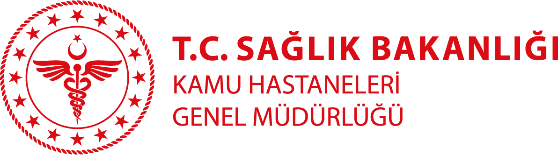                                          ÖZGEÇMİŞUzm. Dr. Tuğrul ErginBranşı: Kulak Burun BoğazYabancı Diller: İngilizceKlinik: Kulak Burun BoğazTıbbi ilgi ve uzmanlık alanları:Kulak Burun BoğazEğitimi: Çukurova Üniversitesi Tıp FakültesiAnkara Numune Hastanesi (KBB) Çalışılan Kurumlar:Mersin Devlet HastanesiMersin Şehir Eğitim ve Araştırma HastanesiYayınlar: 